  Reconstruction of SSC Byelaws Section 8 - Byelaws8.1	The present rights and privileges of each category of membership shall be as follows :-A FU LL MEMBERshall have the full use of all the Club facilities.A FAMILY MEMBERhis/her spouse and all children under the age of sixteen shall have the full use of all the Club facilities.A HONORARY MEMBERshall have the full use of all the Club facilities.AN ASSOC IATE MEMBERShall have the use of all the club facilities only during events organised by the affiliated organisation to which they belong.A CREWING MEMBERShall have the use of the club facilities only during organised club activities.A TEMPORARY MEMBERshall have the full use of the Club facilities but :-i.)  shall have no right to enter Club races or regattas unless specifically authorised by the Honorary Secretary or Committee.i i .) shall have no right to introduce visitors to the Club or the facilities thereof. i i i. ) shall have no right to take any part in the management of the Club.i v )  is deemed to have notice of and impliedly undertaken to comply with the Club Rules, current Byelaws and Regulations as if they were a member of the Club and so far as the said Rules, Byelaws and Regulations maybe deemed to apply to such Temporary Member.v)  shall be liable to be expelled from the Club premises or to be prohibited from using the Club facilities if, in the opinion of the Honorary Secretary, they shall not have reasonably complied with the above conditions.8.2 	8.3	Cars may only be parked in areas designated for such parking so as not to cause an obstruction to other cars or to the approaches to the Club premises especially the lane leading to the Salterns Cottage which requires access at all times8.4	No one, either adult or child, is allowed on to the water unless wearing a lifejacket or buoyancy aid.8.  The Terms and Conditions of the lease shall be upheld by all members at all times. esIn addition to the powers given to the Committee under Rule 3.12 and Rule 3.13 hereof, if at any time, any monies due to the Club by any member or former member shall be three months or more in arrears and a vessel, the property of a member or former member, remains upon the Club premises. the Committee may :-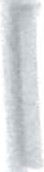 I)  move the vessel to any other part of the club premises wit hout being liable for any loss or damage to the vessel howsoever caused.ii) give one month's notice in writing to the member or former member at his last known address, as shown in the Club register and thereafter sell the vessel and deduct any monies due to the Club (whether by way of arrears of subscription or annual payments, for the balance, if any, to the member or former member.Iii) alternatively, if the vessel is unsaleable, after giving notice in writing as aforesaid dispose of the vessel in any manner the Committee may think fit and deem the cost of so doing and any arrears, as aforesaid to be a debt owing to the Club by the member or former member.P ROV IDED ALWA YS THAT proper evidence is available to show that all reasonable steps have been taken to trace a member or former member and that when and if the vessel is sold the proceeds of sale (less any indebtedness by the member or formermember to the Club) shall be placed upon bank deposit account and retained against the eventuality by the owner (whether he be the said member or former member or otherwise) for a period of six years.8.8 THE SAILING COMM ITTEE shall comp rise of the :-i )		Commodorei i)	Vice-Commodorei ii )	Rear-Commodore (sailing )i v ) elected by the other members  as for members of the  Committee.The duties of the sailing committee are to :-i ) draft a sailing programme and submit it to the Management Committee by February each year for approval.i i )   organise all the sailing events published in the calendar.8.9 THE HOUSE COMMITTEE shall comprise of :-I )	Commodorei i )	Vice-Commodorei i i )	Rear-Commodore ouse i\' )	 elected by the other members  as for members of the  Committee.The duties of the house committee are to :-i )  draft a social programme and submit it to the Management Committee by February each year for approval.i i ) organise all the social events published in the calendar.8.10 THE CHIEF INSTRUCTOR will be appointed by the Management Committee each year.The Chief instructor is responsible for :-I )  organising all the formal sailing instruction at the Club.ii)   advising the sailing committee on the organisation of other events.8.118.12  No one is allowed to walk on the roofs of the boat shelters8.1  All parts of boats and trailers/trollies must be marked with the boat 's name and/or number.8.1  Boats must not be tied to the veranda supports.8.1  No swimming is allowed in the Salterns Pond8.1 No more than twenty-five boats are allowed on the water at any one time.8.1  Landing on the islands is prohibited unless with the express permisson of the duty committee member.8.1 No power or motor driven boat is allowed on the Salterns pond.8.18  Collecting, capturing or causing harm to any living thing is forbidden under the terms of the lease.Crabbing is permitted as long as :-i)ii )no hooks are used.the crabs are returned to the pond as soon as possible.8.19 Gold PennantThe Management Committee may award a Gold Pennant to any member of the Salterns Sailing Club who, in its opinion, has shown themselves to be an outstanding member of the Club.Section - 9 Sailing Tests.9.1	PurposeA series of sailing and seamanship tests have been devised for members of the club based closely on the first three stages in the RYA Junior Sailors Scheme.The purpose of these tests is to provide a progressive structured learning environment to facilitate. instruction by both parents and instructors, rewarding the members for their efforts and allowing all to see instantly the ability of the helm on any boat.Helms who pass the appropriate test are required to fly the appropriate pennant from their rigging whenever they sail at the Salterns.Further details of the courses and syllabuses can be found in the RYA handbooks :-.Pennants :-Stage 1.  Yellow PennantStage 2.   Pennant.Stage 3..  Pennant.The tests can be taken in either Optimists or British Moths.ExaminersFor the Yellow and Red pennants, any one of the examiners appointed by the committee of the SSC.For the Green Pennant, two examiners must agree that the candidate has passed the tests.A list of the names of the current examiners is posted on the Club Notice Board. All certificates are signed by the Chief Instructor.The TestsYellow PennantCandidates must:-Be aware of the wind direction.Be able to put on personal buoyancy correctly (belt up and zip up).Be confident in the water wearing personal buoyancy.Be able to assist with rigging a dinghy.Be able to cleat a halyard.Be able to tie figure of eight and reef knots.Be able to capsize and stay with the boat.Be able to launch a dinghy and get under way with assistance.Be able to steer and turn a dinghy when sailing (reach to reach) and when being towed.Be able to paddle or row round a short triangular course (with spit, paddle or oars).Be able to assist with recovery and stowage of dinghy and gear.Know what to wear when sailing.Know the names of the basic parts of the boat..Know how to call for assistance.Know how to prepare to be towed. Pennant Candidates must:-Be able to rig a dinghy.Be able to tie a round turn and two half hitches and a bowline.Be able to get under way from and return to a beach or pontoon in an offshore wind.Be able to right a single-hander.Be able to go about (reach to reach).Be able to get out ''of irons".Be able to sail a figure of eight course across the wind under supervision.Be able to stop a dinghy by lying- to.Be aware of what is meant by a gybe.Know how to choose the right personal buoyancy.Know more ways of finding the wind direction. Know what is meant by windward and leeward.Know how to prepare for a multiple tow. PennantCandidates must have passed the Red Pennant and :-Be able to rig and launch without assistance in an onshore wind.Be able to sail backwards away from a pontoon in an offshore wind.Be able to reef a dinghy ashore according to weather conditions.Be able to right a capsized dinghy efficiently, bailout and sail on .Be able to apply the basic rules of the road.Be proficient at tacking and gybing and sail a figure of eight course upwind/downwind.Be able to demonstrate all points of sailing.Be able to apply the "five essentials"Be able to return to a beach, jetty or mooring safely.Know the points of sailing.Know the basic rules of the road for sailing dinghies.Know how to obtain a weather forecast.Know when to reef.Know what action to take to help those in distress.Section 10 - Use of Club by Affiliated Organisatiions.10. l  The following organisations are affiliated to the Salterns Sailing Club The Pennington School Junior School Sailing Club.The Lymington School Junior School Sailing Club.The Hordle Primary School Sailing Club. The Lymington Sea Scouts.10.2 Affiliated organisations are allowed to use the Club facilities including the pond, clubhouse, safety boats, sail loft, toilets, changing rooms and Club Optimists between 5 p.m and 8 p.m. on weekday evenings or at other times by prior arrangement for organised activities subject to the following Rules :-10.2.1 All members of the affiliated organisation who use the Club must be fully paid up associate members of the Salterns Sailing Club whose names have been submitted to the Sal terns Sailing Club Honorary Secretary for insurance purposes.10.2.2 The affiliated organisation may, with the agreement of the Vice- President, keep up to two boats at the Salterns Sailing Club but is required to pay a dinghy park fee for each boat unless the Management Committee of the Salterns Sailing Club agrees otherwise.10.2.3  The affiliated organisation must keep a register of members, instructors and helpers who use the Club each time they use the Club. This register must be available to the Salterns Sailing Club Officers.10.2.4 Each affiliated organisation is required to appoint a duty officer for each session.The Duty Officer is responsible for ensuring that :- i )  the register is accurately completed.ii )  the Rules of the Club and the condition of the Club lease are complied with.iii )  the Club facilities are left clean, tidy and secure at the end of each session.He should have special regard to safety, disturbance of other members, neighbours, wildlife, damage to Club facilities and security.10.3  The affiliated organisation may be suspended by the management committee of the Salterns Sailing Club until the next General Meeting of the Salterns Sailing Club if it feels that this is in the best interest of the Salterns Sailing Club.lf the affiliation of an organisation has been suspended the continued affiliation of that organisation must be debated and voted on a t the ne t General Meeting.